                               Dipartimento  di Giurisprudenza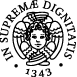         Registro per il rilevamento delle presenze in tirocinioNota: Attività svolta a distanza in forza delle Indicazioni complementari aggiornate al Decreto Rettorale del 28/03/2021 riguardante le misure precauzionali per limitare la diffusione del contagio da Covid–19 con efficacia nella Fase 3.Tirocinante …………………………………………………………………………………………………………………………………Matricola         ………………………………Corso di Laurea:     □ DILPA     □ DA       □ LMG      □ LM      Azienda/Ente………………………………………………………………………………………………………………Tutor aziendale  …………………………………………………………………………………………………………Tutor universitario………………………………………………………………………………………………………Periodo Tirocinio ………………………………………………………………………………………………………Data e Firma tirocinante ……………………………………………………………Data e Firma tutor struttura …………………………………………………………     DATA Orario giornalieroAttività svolteNotedalle……..…alle ………..dalle……..…alle ……….dalle……..…alle ………..dalle……..…alle ……….dalle……..…alle ………..dalle……..…alle ……….dalle……..…alle ………..dalle……..…alle ……….dalle……..…alle ………..dalle……..…alle ……….dalle……..…alle ………..dalle……..…alle ……….dalle……..…alle ………..dalle……..…alle ……….dalle……..…alle ………..dalle……..…alle ……….dalle……..…alle ………..TOTALE ORE SVOLTE     DATA Orario giornalieroAttività svolteNotedalle……..…alle ………..dalle……..…alle ……….dalle……..…alle ……….dalle……..…alle ……….dalle……..…alle ………..dalle……..…alle ……….dalle……..…alle ………..dalle……..…alle ……….dalle……..…alle ………..dalle……..…alle ……….dalle……..…alle ………..dalle……..…alle ……….dalle……..…alle ………..dalle……..…alle ……….dalle……..…alle ………..dalle……..…alle ……….dalle……..…alle ………..TOTALE ORE SVOLTE     DATA Orario giornalieroAttività svolteNotedalle……..…alle ………..dalle……..…alle ………..dalle……..…alle ………..dalle……..…alle ………..dalle……..…alle ………..dalle……..…alle ………..dalle……..…alle ………..dalle……..…alle ………..dalle……..…alle ………..dalle……..…alle ………..dalle……..…alle ………..dalle……..…alle ………..dalle……..…alle ………..dalle……..…alle ………..TOTALE ORE SVOLTE